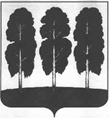 АДМИНИСТРАЦИЯ БЕРЕЗОВСКОГО РАЙОНАХАНТЫ-МАНСИЙСКОГО АВТОНОМНОГО ОКРУГА-ЮГРЫПОСТАНОВЛЕНИЕот 23.05. 2018		                                                                                       № 412пгт.БерезовоО внесении изменения  в приложение  2 к постановлению  администрации Березовского района от 19.01.2018 № 45 «Об утверждении Положения о межведомственном опекунском Совете при администрации Березовского района»В  связи с необходимостью привлечения  представителей общественности к решению вопросов защиты прав  и законных интересов детей-сирот  и  детей, оставшихся без попечения родителей:1. Дополнить  приложение 2 к постановлению администрации Березовского района от 19.01.2018 № 45 «Об утверждении Положения о межведомственном опекунском Совете при администрации Березовского района » абзацами четырнадцать, пятнадцать следующего содержания: « –    приемный родитель Трохалева Инна Николаевна, –  приемный родитель  Санжиева Елена Санжиевна.» 2. Настоящее постановление вступает в силу после его подписания.И.о. главы района,заместитель главы района                                                                  И.В. Чечеткина